Académie de Musique et des Arts de la scène de Watermael-BoitsfortJOUONS EN FAMILLEMercredi 7 décembre  2022Salle du conseil – 18h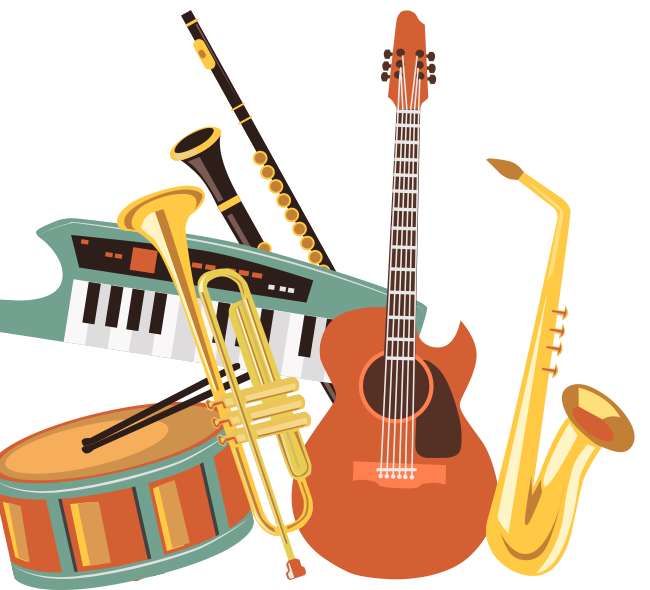 Les familles ont du talent venez écoutes des parents et leur enfants, des cousins, des frères et sœurs…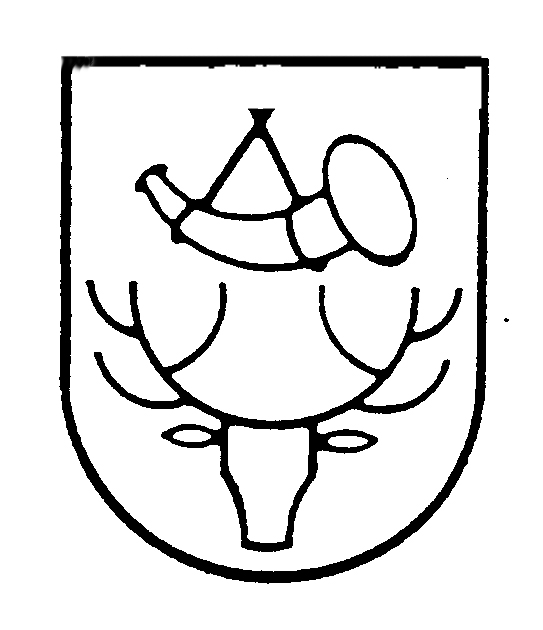 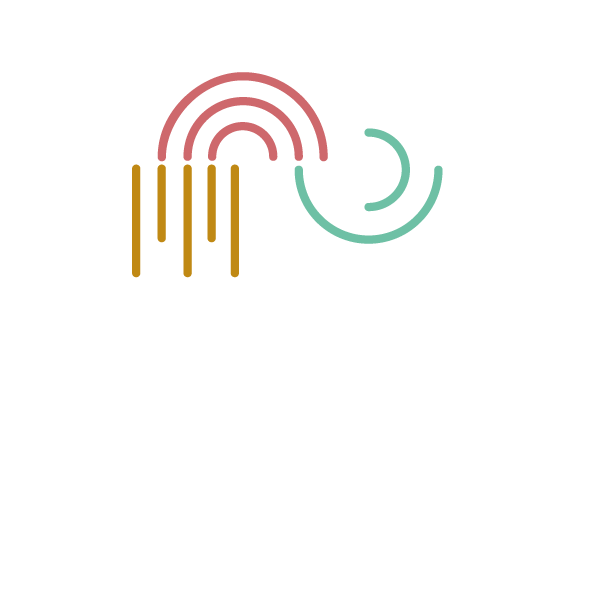 